Návštěva divadelního představeníV úterý 15. listopadu 2022Kino Frenštát p. R od 10.00 hod.Vybíráme vstupné 90,- KčDivadlo Julie JurištovéPrincezna se zlatou hvězdou na čele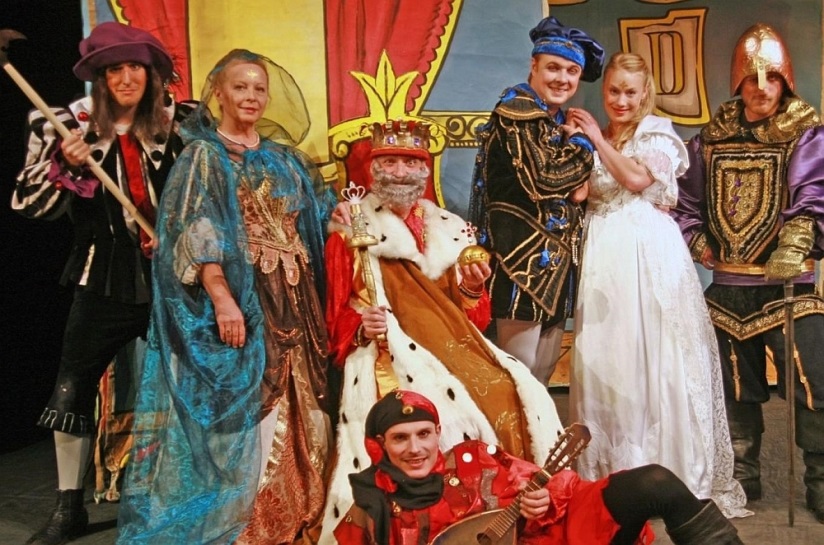 